Institute of Human Resources Development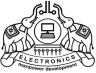 Preparation of Economic review report 2019(For MPT)Institution :A.  Student Intake :B.  Placement Details :C.  Result Statistics(2018-19 pass out) :D. Achievements (During 2018-19):CertificateCertified that the details furnished above is verified and found correct as per records.(Office Seal)                                                                                                                                                  PrincipalCourseBranchSanctioned intakeAdmitted studentsAdmitted studentsAdmitted studentsAdmitted studentsAdmitted studentsVacant seatsCourseBranchSanctioned intakeSCSTOECGen.TotalTotalTotalCourseBranchNo. of  StudentsNo. of  StudentsNo. of  compan-ies  visitedTotal  no. of 
StudentsPlacedSalary offerSalary offerCourseBranchFinal year rollpassed up to final year/Sem.No. of  compan-ies  visitedTotal  no. of 
StudentsPlacedLowerHigherTotalTotalCourseBranchSanctioned intakeNo. of  studentsNo. of  studentsNo. of  studentsVacant seatsCourseBranchSanctioned intakein RollPassedPass %Vacant seatsTotalTotalMajor AchievementsBrief DescriptionRanks:Awards :Social Service:Any other :